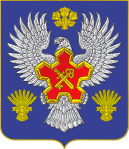 ВОЛГОГРАДСКАЯ ОБЛАСТЬ П О С Т А Н О В Л Е Н И ЕАДМИНИСТРАЦИИ ГОРОДИЩЕНСКОГО МУНИЦИПАЛЬНОГО РАЙОНАО  внесении изменений в постановление администрации Городищенского муниципального района от 13 июля 2015 г. № 911 «Об утверждении Порядка установления, взимания, расходования и методики расчета платы родителей (законных представителей) за присмотр и уход за детьми, осваивающими образовательные программы дошкольного образования в муниципальных бюджетных образовательных учреждениях Городищенского муниципального района Волгоградской области, осуществляющих образовательную деятельность»В соответствии со ст. 65 Федерального закона от 29 декабря 2012 г. №273-ФЗ «Об образовании в Российской Федерации», Федеральным законом от 06 октября 2003 г. №131-ФЗ «Об общих принципах организации местного самоуправления в Российской Федерации», Уставом Городищенского муниципального района, принятым решением Городищенской районной Думы от 29.06.2005 г. №847, приказом комитета образования, науки и молодежной политики Волгоградской области от 31 декабря 2018 г. №194 «Об установлении максимального размера родительской платы, взимаемой за присмотр и уход за детьми в государственных и муниципальных образовательных организациях, реализующих программу дошкольного образования, для каждого муниципального образования, находящегося на территории Волгоградской области, в зависимости от условий и ухода за детьми, на 2019 год», постановляю: 1.Внести изменения в пункт 2 Порядка установления, взимания, расходования платы родителей (законных представителей) за присмотр и уход за детьми, осваивающими образовательные программы дошкольного образования в муниципальных бюджетных образовательных учреждениях Городищенского муниципального района Волгоградской области, осуществляющих образовательную деятельность, утвержденный постановлением администрации Городищенского муниципального района от 13 июля 2015 г. № 911 «Об утверждении Порядка установления, взимания, расходования и методики расчета платы родителей (законных представителей) за присмотр и уход за детьми, осваивающими образовательные программы дошкольного образования в муниципальных бюджетных образовательных учреждениях Городищенского муниципального района Волгоградской области, осуществляющих образовательную деятельность» (далее по тексту – Порядок).2. Пункт 2 Порядка изложить в следующей редакции: «2. Размер платы родителей (законных представителей) является фиксированным и составляет:	-в образовательных учреждениях Городищенского муниципального района Волгоградской области, реализующих образовательную программу дошкольного образования, 105,00 р. (сто пять рублей) в день, исходя из количества дней работы муниципальных образовательных учреждений Городищенского муниципального района Волгоградской области;	- в муниципальных образовательных учреждениях Городищенского муниципального района Волгоградской области, реализующих образовательную программу дошкольного образования (группа кратковременного пребывания), 35,00 р. (тридцать  пять рублей) в день, исходя из количества дней работы муниципальных образовательных учреждений Городищенского муниципального района Волгоградской области.	3.Настоящее постановление вступает в силу  с 01 января 2020 года и подлежит официальному опубликованию в общественно-политической газете Городищенского муниципального района «Междуречье».	4.Контроль за исполнением постановления возложить на заместителя главы Городищенского муниципального района В.В. Зубкова.Глава  Городищенского муниципального района                                                              Э.М. Кривов